AUCHENHARVIE ACADEMY Head Teacher: Calum Johnston BED (Hons) Saltcoats Road, Stevenston, KA20 3JW Tel.: (01294) 605156 E-mail: auchenharvie@ea.n-ayrshire.sch.uk Date: 19th March 2021Dear Parent/Carer,At the end of our first week back to school following the nine week period of remote learning I write to thank you all for your continued support. The Group A / B system is working effectively and pupils have responded well to the transition back to school life.This week has been successful with pupils returning to classes and being well motivated and engaged in their learning and I am grateful to you all for your support and encouragement in helping us ensure such a smooth return to the classroom. I am also delighted to say that no pupils have tested positive again this week for COVID-19.This week’s communication is very brief as earlier in the week I shared a significant amount of information with parents/carers of pupils in S1/2/3 about the distribution of Lateral Flow Test kits and later today I will be sending a separate communication to all parents/ carers of S4/5/6 with very important information on SQA assessments etc following the Easter break. This SQA information will also be shared with senior pupils during a virtual assembly on Monday and a parent/carer information session will be held on Wednesday 24th March 2021 at 6.15pm – details to follow.Once again, thank you very much for your ongoing support and I look forward to continuing to work with you as we move towards a full return to school after the Easter holiday.Yours sincerely,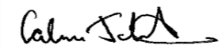 Calum JohnstonHead Teacher Auchenharvie Academy